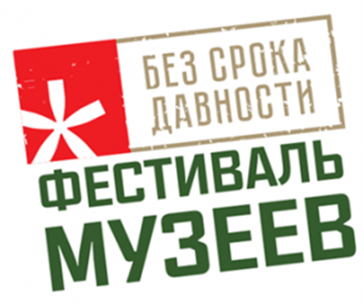 Методические рекомендации Всероссийского фестиваля музейных экспозиций образовательных организаций 
«Без срока давности», проводимого в 2024 годуI. Общие положенияМетодические рекомендации Всероссийского фестиваля музейных экспозиций образовательных организаций «Без срока давности», проводимого в 2024 годуОБЩИЕ ПОЛОЖЕНИЯПорядок организации и проведения в 2024 году Всероссийского фестиваля музейных экспозиций образовательных организаций «Без срока давности» (далее — Фестиваль), порядок участия в Фестивале и определения победителей Фестиваля определяет положение о Фестивале, утвержденное приказом Минпросвещения России от 11 января 2024 г. № 1 (далее – Положение).Учредителем Фестиваля выступает Министерство просвещения Российской Федерации (далее – Учредитель).Фестиваль проводится Учредителем совместно с исполнительными органами субъектов Российской Федерации, осуществляющими государственное управление в сфере образования.Федеральным оператором Фестиваля является федеральное государственное бюджетное образовательное учреждение высшего образования «Московский педагогический государственный университет» (далее – Оператор).Информационно-методическое сопровождение организации и проведения Фестиваля осуществляется на официальном сайте Фестиваля в информационно-телекоммуникационной сети «Интернет» https://fm.memory45.su/ (далее – сайт Фестиваля).УЧАСТНИКИ ФЕСТИВАЛЯУчастниками Фестиваля являются образовательные организации, 
в которых организованы музейные экспозиции «Без срока давности». Участники Фестиваля подразделяются на 4 категории: общеобразовательные организации, организации среднего профессионального образования, образовательные организации высшего образования, организации дополнительного образования.Руководитель образовательной организации определяет представителей образовательных организаций из состава педагогов и обучающихся образовательных организаций, которые представляют образовательную организацию в Фестивале.Группу представителей образовательной организации возглавляет руководитель музейной экспозиции.Руководитель музейной экспозиции осуществляет общее руководство 
и сопровождение деятельности музейной экспозиции. Руководитель отвечает 
за формирование и подачу комплекта документов для участия образовательной организации в Фестивале.В состав группы представителей образовательной организации 
по решению руководителя образовательной организации могут войти педагогические работники и обучающиеся образовательной организации, которые участвовали в создании / сопровождении музейной экспозиции.Каждый участник группы представителей заполняет согласие на обработку персональных данных.Представители образовательной организации представляют образовательную организацию на финальных мероприятиях Фестиваля в случае, если образовательная организация стала финалистом Фестиваля. 
ТЕМАТИКА ФЕСТИВАЛЯМузейные экспозиции «Без срока давности» участников Фестиваля должны посредством музейных средств раскрыть вопросы, связанные 
с сохранением и увековечением памяти о жертвах военных преступлений нацистов и их пособников среди мирного населения в годы Великой Отечественной войны 1941–1945 гг. (далее – тематические направления).Деятельность поисковых отрядов и общественных организаций/движений в мероприятиях по сохранению памяти о жертвах военных преступлений нацистов и их пособников среди мирного населения в годы Великой Отечественной войны 1941˗1945 гг.В экспозиции по данному тематическому направлению раскрываются факты о деятельности поисковых отрядов, общественных организаций 
и движений, а также военно-исторических объединений по сохранению памяти о жертвах военных преступлений нацистов и их пособников. В экспозиции преимущественно представлены:материальные и (или) нематериальные виды источников, рассказывающих о деятельности поисковых отрядов (школ, колледжей, вузов, регионов,…);материалы поисковых экспедиций, карты и планы с мест проведения раскопок и обнаружения мест захоронений советских жителей времен Великой Отечественной войны;вклад поисковых отрядов в расследование преступлений против мирного населения (участие в судебных заседаниях о признании преступлений геноцидом, участие в поиске военных преступников, федеральных проектах 
по сохранению исторической памяти, участие в работе Общероссийского общественного движения по увековечению памяти погибших при защите Отечества «Поисковое движение России» и т.д.).Источники: находки с мест поисковых работ, изобразительные материалы (фотографии, карты-схемы), архивные документы и документальные публикации, источники личного происхождения (воспоминания, дневники, письма очевидцев и участников событий), публикации периодической печати.Судебные дела по процессам о геноциде мирного населения СССР 
в годы Великой Отечественной войны 1941˗1945 гг.В данной экспозиции раскрываются обстоятельства и история судебных процессов в годы Великой Отечественной войны 1941-1945гг., послевоенные годы, а также в Российской Федерации в 2020-2023 годах. Дается характеристика важности правовой оценки событий войны и преступлений против мирного населения. В экспозиции описываются обстоятельства организации 
и проведения Нюрнбергского и (или) Токийского, Хабаровского судебных процессов над военными преступниками, а также проведение международных научно-практических форумов в рамках проекта «Без срока давности»: «Уроки Нюрнберга» в г. Москва (2020), «Хабаровский процесс: историческое значение и современные вызовы» в г. Хабаровск (2021), «Без срока давности. Геноцид советского народа со стороны нацистов и их пособников в годы Великой Отечественной войны: историческое осмысление и судебная практика» 
в г. Гатчина Ленинградской области (2022), «Змиевская балка: история геноцида» в г. Ростов-на-Дону (2022), «Без срока давности. Преступления нацистов против человечности: история и современность» в г. Светлогорск Калининградской области (2023). Источники: вещи эпохи, изобразительные материалы (фотографии, кадры кинохроники), архивные документы и документальные публикации, видеоматериалы, источники личного происхождения (воспоминания, дневники, письма очевидцев и участников событий), публикации периодической печати.Экспозиции об образовательно-просветительских мероприятиях проекта «Без срока давности» региона, города/населенного пункта.В экспозиции отражается реализация образовательно-просветительских мероприятий проекта «Без срока давности» в регионе/городе/населенном пункте. Основной акцент музейной экспозиции данного тематического направления ‒ 
на участие представителей региона/города/населенного пункта 
в образовательно-просветительских мероприятиях Министерства просвещения Российской Федерации в рамках проекта «Без срока давности»: Всероссийском конкурсе сочинений, Всероссийском фестивале музеев образовательных организаций, Всероссийском конкурсе исследовательских проектов, Всероссийской онлайн-школе «Медиаволонтеры проекта «Без срока давности», международных научно-практических форумах. Кроме того, в экспозиции могут быть представлены объекты, отражающие участие во Всероссийском исследовательском конкурсе «Семейная память», Всероссийском заочном конкурсе подростковых медиаработ «Без срока давности: непокоренные», Всероссийском конкурсе для студентов-архитекторов «Без срока давности. Минута молчания». При построении музейных экспозиций приветствуется использование материалов федерального проекта «Без срока давности», а также отдельных конкурсных мероприятий в рамках проекта. В экспозиции может быть раскрыта история участников конкурсов, победителей и призеров регионального 
и федерального уровней, популяризированы конкурсные материалы или 
их использование в образовательном процессе, представлены собранные 
и (или) созданные участниками материалы в ходе и по итогам участия 
в образовательно-просветительских мероприятиях проекта «Без срока давности». Источники: изобразительные материалы (фотографии, копии документов, видеоматериалы), документальные публикации, источники личного происхождения (воспоминания, материалы социальных сетей, интервью), публикации периодической печати, материалы региональных и федеральных СМИ.Экспозиции, приуроченные к Дню единых действий в память 
о геноциде советского народа нацистами и их пособниками в годы Великой Отечественной войны 1941˗1945 гг.В экспозиции раскрываются события и мероприятия, реализованные 
в регионах/местах или на федеральном уровне, приуроченные к Дню единых действий 19 апреля. В экспозиции могут быть представлены фото 
и видеоматериалы участия в Дне единых действий, организации мероприятий 
с обучающимися, общественными и (или) просветительскими объединениями/движениями. Также экспозиции могут отражать деятельность обучающихся в работе общественного детско-юношеского объединения «Сила ‒ в правде!», патриотических, военно-патриотических организациях 
и объединениях, занимающихся сохранением исторической памяти о геноциде мирного населения в годы Великой Отечественной войны 1941-1945 гг.Источники: приветствуется использование материалов проекта «Без срока давности», в том числе материалов федерального портала безсрокадавности.рф. Источниками могут служит фото и видеоматериалы, книги и методические разработки ко Дню единых действий, материалы СМИ по проведению Дня единых действий в субъектах Российской Федерации и (или) на федеральном уровне, материальные и (или) иные источники, имеющиеся в распоряжении создателей экспозиции.Экспозиции, посвященные географии и (или) просветительским маршрутам проекта «Без срока давности» в регионе Российской Федерации.В экспозиции раскрывается информация о памятных местах геноцида советского народа со стороны нацистов и их пособников во время Великой Отечественной войны на территории РСФСР: история, архивные материалы, результаты поисковых работ, сохранение и мемориализация. Музейная экспозиция также может включать объекты, посвященные существующим мероприятиям в регионе по развитию географии и просветительских маршрутов «Без срока давности». В экспозиции могут быть приведены сведения об образовательно-просветительских мероприятиях, которые были организованы как туристические образовательные маршруты по местам захоронений погибших или умерших после войны советских граждан, ставших жертвами геноцида (умышленная реализация комплекса мероприятий (расстрел, удушение газом,...), ведущих к неизбежной смерти людей, их гибели; угон в плен; направление 
на принудительные работы; пребывание в концентрационных лагерях, и т.д.).Источниками для экспозиции могут служить материалы проекта 
 «Без срока давности», материальные и нематериальные источники, архивные документы и документальные публикации, источники личного происхождения, публикации периодической печати и другими СМИ.Выставочно-просветительские мероприятия по теме «Геноцид: история и современность».В музейной экспозиции могут быть представлены просветительские проекты, реализация которых сопровождалась выставочными проектами. 
На Фестиваль могут быть представлены музейные экспозиции, раскрывающие деятельность участников поисковых отрядов, работу архивистов, деятельность представителей общественных организаций/движений, направленных 
на организацию музеев, выставок, подготовку научных и методических изданий, передвижных экспозиций по тематике геноцида.Музейные экспозиции могут отражать факты участия в организации 
и подготовке выставок в рамках проекта «Без срока давности», включать описание мероприятий, характеристики/содержание выставочных проектов 
и методику их использования в образовательно-просветительской деятельности. Источники: личные вещи эпохи, изобразительные материалы (фотографии, графики, таблицы, диаграммы), архивные документы 
и документальные публикации, источники личного происхождения (воспоминания, дневники, письма очевидцев и участников событий), публикации периодической печати.Инструкция по оформлению конкурсной документации(перечень документов, предоставляемых на региональный этап Фестиваля)1. Общая заявка от муниципального образования в формате Excel (Приложение 1)2. Индивидуальная заявка на участие в Фестивале (Приложение 2).Наличие заявки на участие в Конкурсе является обязательным.Заявка заполняется представителем образовательной организации перед началом регионального этапа Фестиваля. Заявка заполняется только с использованием технических средств.Все пункты Заявки обязательны для заполнения.Заявка должна быть подписана руководителем или заместителем руководителя образовательной организации и заверена печатью образовательной организации, представляющей заявку для участия в Фестивале.При переходе конкурсной работы на федеральный этап Фестиваля заявка размещается в личном кабинете Координатора на официальном сайте Фестиваля.Поступившие на федеральный этап Фестиваля конкурсные материалы без наличия Заявки к рассмотрению не принимаются.2. Ссылка на конкурсный видеоролик.Требования к конкурсному видеоролику:формат – горизонтальный (16х9);разрешение – 720р (1280 х 720px) или 1080р (1920 х 1080px);расширение файла – mp4;размер – до 2 ГБ;длительность – до 5 минут;звук записывается на внешние микрофоны (при использовании внутреннего микрофона видеокамеры – при соблюдении полной тишины 
в помещении проведения видеозаписи).Ссылка на конкурсный видеоролик должна быть активна в течение 
6 месяцев после загрузки. Конкурсные видеоролики рекомендуется размещать на облачных сервисах Яндекс.Диск и Облако Mail.ru. При переходе конкурсной работы на федеральный этап Фестиваля ссылка на конкурсный видеоролик размещается в личном кабинете Координатора на официальном сайте Фестиваля.3. Паспорт музейной экспозиции (Приложение 3).Паспорт музейной экспозиции должен включать следующие обязательные пункты:субъект Российской Федерации;полное название образовательной организации;наименование музейной экспозиции;дата создания экспозиции;ФИО организатора экспозиции;перечень основной документации по экспозиции (приказ об организации, план работы экспозиции, книги учета и др.);характеристика помещения, необходимого для экспозиции;краткое содержание экспозиции;краткая характеристика основного фонда;наименование шефствующего государственного музея (при наличии);экскурсионная работа;штат музея;контактные данные;адрес образовательной организации с индексом, телефон с кодом, электронная почта, сайт образовательной организации и музея (при наличии).Копия паспорта проекта представляется для участия в формате doc/docx (Microsoft Word). При переходе конкурсной работы на федеральный этап Фестиваля копия паспорта проекта размещается в личном кабинете Координатора на официальном сайте Фестиваля.4. Концепция музейной экспозиции (Приложение 4).Концепция музейной экспозиции должна включать следующие обязательные пункты:название музейной /выставочной/виртуальной экспозиции;авторы экспозиции (с указанием должностей);тема экспозиции;цель;задачи;актуальность;описание экспозиции;предполагаемый результат реализации.Копия концепции музейной экспозиции представляется для участия 
в формате doc/docx (Microsoft Word). При переходе конкурсной работы на федеральный этап Фестиваля копия концепции музейной экспозиции размещается в личном кабинете Координатора на официальном сайте Фестиваля.5. Согласие на обработку персональных данных участников (Приложение 5)6. Согласие на обработку персональных данных, разрешенных для распространения (Приложение 6) ЭТАПЫ ФЕСТИВАЛЯМузейные экспозиции образовательных организаций, посвященные сохранению исторической памяти о трагедии мирного населения СССР ‒ жертв военных преступлений нацистов и их пособников в период Великой Отечественной войны 1941˗1945 гг. и установлению обстоятельств вновь выявленных преступлений против мирного населения, могут быть сформированы в образовательной организации (в том числе в рамках действующего в образовательной организации музея) по одному из следующих типов.Тематическая музейная экспозиция – музейная экспозиция (музейная комната, музейный зал, выставка), раскрывающая посредством экспозиционных материалов тему, сюжет, проблему, определенные проектом «Без срока давности». Передвижная музейная экспозиция (выставка) – посвящена проблематике проекта «Без срока давности» и может быть представлена более чем в одном месте (в том числе на площадях образовательных, культурно-просветительных и других организаций/учреждений).Виртуальная музейная экспозиция – экспозиция виртуального музейного контента проекта «Без срока давности» для размещения 
на официальных сайтах образовательных организаций (музеев образовательных организаций) в информационно-телекоммуникационной сети «Интернет» 
(в случае отсутствия тематических или передвижных музейных экспозиций 
в образовательной организации). Для того, чтобы представить музейную экспозицию для участия 
в Фестивале, участникам (сотрудникам и обучающимся образовательных организаций) требуется оформить необходимую для участия конкурсную документацию. Концепция музейной экспозиции – базовый документ экспозиции, 
в котором обосновываются и озвучиваются цель и смысл музейной экспозиции.Концепция музейной экспозиции должна включать цель и задачи музейной экспозиции, основные сведения о работе экспозиции, а также предполагаемые результаты работы экспозиции. Также в концепции могут быть приведены сведения об основных источниках и литературе, используемых для создания экспозиции. В концепции желательно указать авторов и составителей экспозиции, а также дизайнера, ответственного за художественное исполнение экспозиции. Концепция музейной экспозиции (приложение 2) – строгий научный документ, но не имеющий конкретных критериев. Каждый коллектив в праве выработать структуру концепции, но базовые элементы экспозиции остаются неизменными:название экспозиции – уникальное наименование музейной экспозиции;тема – центральная смысловая единица, которой посвящена экспозиция;цель – ценностная установка, которая достигается экспозицией;задачи – необходимые вопросы, которые раскрываются в экспозиции для достижения поставленной цели;актуальность – объяснение своевременности создания выставки исходя 
из общественно-политической ситуации в стране и мире;описание – описательный текст, в котором раскрываются основные компоненты экспозиции, их значение и роль, соответствие тематике экспозиции;предполагаемый результат – идеальный результат реализации музейной экспозиции, которого стремятся добиться организаторы экспозиции, 
в том числе связанный с широтой охвата аудитории зрителей экспозиции.Перед написанием концепции необходим сбор и глубокое изучение материала по теме проекта «Без срока давности». Работа включает изучение научной литературы по всему периоду Великой Отечественной войны 
1941–1945 гг., архивных материалов, публикаций в периодической печати, 
а также иных материальных видов источников, относившихся к данной эпохе. 
В экспозиции могут быть представлены как вещественные предметы, так 
и их изображения в виде фотографий с высоким разрешением. Собственно, сам процесс проектирования музейной экспозиции включает несколько этапов: создание научной концепции, научное проектирование, художественное проектирование, создание тематико-экспозиционного плана, разработка расширенной тематической структуры, эскизный проект. Разработчики концепции музейной экспозиции должны сформулировать центральную идею создания музея, которая станет ее темой. Например, музейная экспозиция по проекту «Без срока давности» создается с целью активизации изучения тематики геноцида в субъекте Российской Федерации, которая положит начало целенаправленной работе по патриотическому воспитанию подрастающего поколения, направленному на сохранение исторической памяти о геноциде мирного населения СССР – жертв военных преступлений нацистов 
и их пособников в период Великой Отечественной войны. Концепция музейной экспозиции должна сочетать в себе как научную достоверность, так и художественную выразительность, при этом создавать атмосферу присутствия, дизайн и техническое обеспечение экспозиции 
не должны преобладать над ее экспонатами.Особое значение при проектировании музейной экспозиции имеет 
ее соответствие тематике проекта «Без срока давности». Для того, чтобы экспозиция и элементы ее составляющие представляли собой целостный интеллектуальный и художественный продукт, необходимо ознакомиться 
с материалами проекта «Без срока давности», в частности, с изданными в рамках проекта сборниками исторических документов. Также конкурсантам необходимо ознакомиться с материалами международных научно-практических форумов в рамках проекта «Без срока давности»: «Уроки Нюрнберга» 
в г. Москва (2020), «Хабаровский процесс: историческое значение 
и современные вызовы» в г. Хабаровск (2021), «Без срока давности. Геноцид советского народа со стороны нацистов и их пособников в годы Великой Отечественной войны: историческое осмысление и судебная практика» 
в г. Гатчина Ленинградской области (2022), «Змиевская балка: история геноцида» в г. Ростов-на-Дону (2022), «Без срока давности. Преступления нацистов против человечности: история и современность» в г. Светлогорск Калининградской области (2023), а также с опубликованными материалами о Всероссийских семинарах «Без срока давности» (Москва, 2021; Брянск, 2022). При создании музейной экспозиции представители от образовательной организации должны учесть в концепции предполагаемые разделы будущей музейной экспозиции. Например, включить в состав экспозиции разделы: Федеральный проект «Без срока давности»; Жизнь в оккупации; Жертвы геноцида и их судьбы; Судебные процессы над нацистскими преступниками 
и их пособниками. Зрители музейной экспозиции должны получать полное представление 
по всем тематическим разделам, а одиночный посетитель иметь возможность самостоятельно изучать и анализировать необходимую информацию. 
В концепции должны быть учтены возможности демонстрации экспозиции как для одиночных посетителей, так и для групп посетителей. Проект музейной экспозиции должен учитывать возможность образовательной деятельности в самой экспозиции и (или) в помещениях интерактивных зон (проведение единичных и цикловых занятий как 
с организованными группами, так и с одиночными посетителями; создание 
и коммуникация профессиональных сообществ и досуговых объединений 
при музее).В результате проведения Фестиваля на базе образовательных организаций субъектов Российской Федерации могут быть созданы новые музейные экспозиции, посвященные тематике проекта «Без срока давности» или обновлены действующие музейные экспозиции, дополненные материалами проекта «Без срока давности». Критерии оценивания музейных экспозицийПриложение 1.Общая заявка на участиев региональном этапе Всероссийского фестиваля музейных экспозиций образовательных организаций «Без срока давности»Приложение 2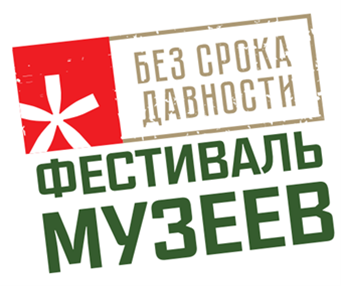 Заявка для участия во Всероссийском фестивале музейных экспозиций образовательных организаций «Без срока давности»Приложение 3Паспорт музейной экспозицииПриложение 4 Концепция музейной экспозицииПриложение 5СОГЛАСИЕНА ОБРАБОТКУ ПЕРСОНАЛЬНЫХ ДАННЫХ РЕБЕНКА/ПОДОПЕЧНОГОИ ЕГО ЗАКОННОГО ПРЕДСТАВИТЕЛЯЯ,________________________________________________________________________________________ (фамилия, имя, отчество субъекта)проживающий по адресу:______________________________________________________________________________________________________________________________________________________________паспорт серия _____________ № __________________, выданный (кем и когда)___________________ __________________________________________________________________________________________являясь законным представителем несовершеннолетнего субъекта персональных данных:__________________________________________________________________________________________(фамилия, имя, отчество ребенка/подопечного - несовершеннолетнего субъекта)зарегистрированного(ой) по адресу:___________________________________________________________и действующий от себя и от имени субъекта персональных данных на основании  __________________________________________________________________________________________ (реквизиты свидетельства о рождении (номер, серия, дата и орган выдачи) или иного документа, подтверждающего полномочия законного представителя),свободно, своей волей и в своем интересе в соответствии с требованиями статьи 9 Федерального закона от 27.07.2006 № 152 – ФЗ «О персональных данных», даю согласие Государственному автономному образовательному учреждению Тюменской области дополнительного профессионального образования «Тюменский областной государственный институт развития регионального образования» (далее Оператор), находящемуся по адресу: 625000, г. Тюмень, ул. Советская, 56, ул. Малыгина, 73:- на обработку следующих моих персональных данных: фамилия, имя и отчество; адрес проживания/ адрес регистрации по месту проживания или пребывания; паспортные данные; телефон; адрес электронной почты;- на обработку следующих персональных данных несовершеннолетнего субъекта: фамилия, имя и отчество; дата рождения; паспортные данные/данные заграничного паспорта; адрес проживания / адрес регистрации по месту проживания или пребывания; наименование образовательной организации; класс обучения; телефон; адрес электронной почты.Я даю согласие на обработку персональных данных несовершеннолетнего субъекта в целях: его участия в региональном этапе Всероссийского фестиваля музейных экспозиций образовательных организаций «Без срока давности» в 2023-2024 учебном году (далее Фестиваль).Настоящее согласие предоставляется мной на осуществление автоматизированных и неавтоматизированных способов обработки в отношении персональных данных, которые необходимы для достижения указанных выше целей, включая: сбор, запись, систематизацию, накопление, хранение, уточнение (обновление, изменение), извлечение, использование, обезличивание, блокирование, удаление, уничтожение персональных данных. Я даю согласие на передачу Оператором всех указанных в настоящем согласии моих персональных данных и персональных данных несовершеннолетнего субъекта, кроме паспортных данных / данных заграничного паспорта: Федеральному государственному бюджетному образовательному учреждению высшего образования «Московский педагогический государственный университет», являющемуся федеральным оператором Фестиваля, а также на их передачу в архив для хранения; на передачу по запросу органа управления образованием; с целью соблюдения действующего законодательства РФ – в государственные органы, правоохранительные органы; в электронные системы, используемые Оператором при ведении учета.Оператор гарантирует, что обработка персональных данных осуществляется в соответствии с действующим законодательством РФ. Я проинформирован, что Оператор будет обрабатывать персональные данные как неавтоматизированным, так и автоматизированным способом обработки.Согласие действует с даты его подписания и действует 1 (один) год, но не ранее достижения целей обработки персональных данных моих и несовершеннолетнего субъекта.Согласие может быть отозвано по моему письменному заявлению. В случае отзыва согласия на обработку персональных данных, Оператор вправе продолжить обработку персональных данных без моего согласия при наличии оснований, указанных в пунктах 2 - 11 части 1 статьи 6, части 2 статьи 10 и части 2 статьи 11 Федерального закона от 27.07.2006 № 152-ФЗ «О персональных данных».Дата: _______________ Подпись______________ /________________________________/СОГЛАСИЕ СУБЪЕКТАНА ОБРАБОТКУ ПЕРСОНАЛЬНЫХ ДАННЫХЯ,___________________________________________________________________________, (фамилия, имя, отчество субъекта)проживающий по адресу:_______________________________________________________________________________________________________________________________________,паспорт серия _____________ № __________________, выданный (кем и когда) __________________________________________________________________________________________________________________________________________________________,свободно, своей волей и в своем интересе в соответствии с требованиями статьи 9 Федерального закона от 27.07.2006 № 152 – ФЗ «О персональных данных», даю согласие Государственному автономному образовательному учреждению Тюменской области дополнительного профессионального образования «Тюменский областной государственный институт развития регионального образования» (далее Оператор), находящемуся по адресу: 625000, г. Тюмень, ул. Советская, 56, ул. Малыгина, 73:- на обработку следующих моих персональных данных: фамилия, имя и отчество; дата рождения; паспортные данные/данные заграничного паспорта; адрес проживания/ адрес регистрации по месту проживания или пребывания; наименование образовательной организации; класс/курс обучения; телефон; адрес электронной почты.Я даю согласие на обработку персональных данных в целях: участия в региональном этапе Всероссийского фестиваля музейных экспозиций образовательных организаций «Без срока давности» в 2023-2024 учебном году (далее Фестиваль). Настоящее согласие предоставляется мной на осуществление автоматизированных и не автоматизированных способов обработки в отношении персональных данных, которые необходимы для достижения указанных выше целей включая: сбор, запись, систематизацию, накопление, хранение, уточнение (обновление, изменение), извлечение, использование, обезличивание, блокирование, удаление, уничтожение персональных данных.Я даю согласие на передачу Оператором всех указанных в настоящем согласии персональных данных Федеральному государственному бюджетному образовательному учреждению высшего образования «Московский педагогический государственный университет», являющемуся федеральным оператором Фестиваля, а также на их передачу в архив для хранения; на передачу по запросу органа управления образованием; с целью соблюдения действующего законодательства РФ – в государственные органы, правоохранительные органы; в электронные системы, используемые Оператором при ведении учета.Оператор гарантирует, что обработка персональных данных осуществляется в соответствии с действующим законодательством РФ.Я проинформирован, что Оператор будет обрабатывать персональные данные как неавтоматизированным, так и автоматизированным способом обработки.Согласие действует с даты его подписания и действует 1 (один) год, но не ранее достижения целей обработки персональных данных несовершеннолетнего субъекта.Согласие может быть отозвано по моему письменному заявлению. В случае отзыва согласия на обработку персональных данных, Оператор вправе продолжить обработку персональных данных без моего согласия при наличии оснований, указанных в пунктах 2 - 11 части 1 статьи 6, части 2 статьи 10 и части 2 статьи 11 Федерального закона от 27.07.2006 № 152-ФЗ «О персональных данных».Дата:_______________Подпись____________/________________________________/                                                                                                     (Фамилия, инициалы)   Приложение 6СОГЛАСИЕ ЗАКОННОГО ПРЕДСТАВИТЕЛЯНА ОБРАБОТКУ ПЕРСОНАЛЬНЫХ ДАННЫХ РЕБЕНКА/ПОДОПЕЧНОГО,РАЗРЕШЁННЫХ ДЛЯ РАСПРОСТРАНЕНИЯ1) Я, __________________________________________________________________________________________,(фамилия, имя, отчество субъекта)являясь законным представителем несовершеннолетнего субъекта персональных данных:___________________________________________________________________________________________ (фамилия, имя, отчество ребенка/подопечного - несовершеннолетнего субъекта)и действующий от себя и от имени субъекта персональных данных на основании _______________________________________________________________________________________________ (реквизиты свидетельства о рождении (номер, серия, дата и орган выдачи) или иного документа, подтверждающего полномочия законного представителя),в соответствии со статьей 10.1 Федерального закона от 27.07.2006 N 152-ФЗ «О персональных данных» свободно, своей волей и в своем интересе даю согласие Государственному автономному образовательному учреждению Тюменской области дополнительного профессионального образования «Тюменский областной государственный институт развития регионального образования» (далее Оператор), находящемуся по адресу: 625000, г. Тюмень, ул. Советская, 56, ул. Малыгина, 73 на распространение нижеуказанных персональных данных несовершеннолетнего субъекта.2) Контактная информация (номер телефона, адрес электронной почты или почтовый адрес законного представителя):____________________________________________________________________________________________________3) Сведения об информационных ресурсах Оператора, посредством которых будут осуществляться предоставление доступа неограниченному кругу лиц и иные действия с персональными данными субъекта персональных данных: https://togirro.ru, https://vk.com/odarento, https://vk.com/togirro, https://t.me/togirro.4) Цели обработки персональных данных: участие в этапе Всероссийского фестиваля музейных экспозиций образовательных организаций «Без срока давности» в 2023-2024 учебном году (далее Фестиваль).5) Категории и перечень персональных данных, на обработку которых даётся согласие:6) Категории и перечень персональных данных, для обработки которых родитель/законный представитель устанавливает условия и запреты, а также перечень устанавливаемых условий и запретов (заполняется по желанию законного представителя):____________________________________________________________________________________________________7) Условия, при которых полученные персональные данные могут передаваться оператором, осуществляющим обработку персональных данных, только по его внутренней сети, обеспечивающей доступ к информации лишь для строго определённых сотрудников, либо с использованием информационно-телекоммуникационных сетей, либо без передачи полученных персональных данных (заполняется по желанию родителя/законного представителя):____________________________________________________________________________________________________8) Срок действия согласия: на неопределенный срок. Дата: _______________ Подпись______________ /Фамилия, инициалы_________________________________                                                                 СОГЛАСИЕ СУБЪЕКТАНА ОБРАБОТКУ ПЕРСОНАЛЬНЫХ ДАННЫХ,РАЗРЕШЁННЫХ ДЛЯ РАСПРОСТРАНЕНИЯ1)Я,_______________________________________________________________________________________, (фамилия, имя, отчество субъекта.)паспорт серия __________ № __________, выданный (кем и когда)______________________________________________________________________________________________________________________________в соответствии со статьей 10.1 Федерального закона от 27.07.2006 N 152-ФЗ «О персональных данных» свободно, своей волей и в своем интересе даю согласие Государственному автономному образовательному учреждению Тюменской области дополнительного профессионального образования «Тюменский областной государственный институт развития регионального образования» (далее Оператор), находящемуся по адресу: 625000, г. Тюмень, ул. Советская, 56, ул. Малыгина, 73 на распространение нижеперечисленных персональных данных.2) Контактная информация (номер телефона, адрес электронной почты или почтовый адрес законного представителя):________________________________________________________________________________________________________________________________________________________________________________________________________3) Сведения об информационных ресурсах Оператора, посредством которых будут осуществляться предоставление доступа неограниченному кругу лиц и иные действия с персональными данными субъекта персональных данных: https://togirro.ru, https://vk.com/odarento, https://vk.com/togirro.4) Цели обработки персональных данных: участие в региональном этапе Всероссийского фестиваля музейных экспозиций образовательных организаций «Без срока давности» в 2023-2024 учебном году (далее Фестиваль).5) Категории и перечень персональных данных, на обработку которых даётся согласие:6) Категории и перечень персональных данных, для обработки которых родитель/законный представитель устанавливает условия и запреты, а также перечень устанавливаемых условий и запретов (заполняется по желанию законного представителя):________________________________________________________________________________________________________________________________________________________________________________________________________7) Условия, при которых полученные персональные данные могут передаваться оператором, осуществляющим обработку персональных данных, только по его внутренней сети, обеспечивающей доступ к информации лишь для строго определённых сотрудников, либо с использованием информационно-телекоммуникационных сетей, либо без передачи полученных персональных данных (заполняется по желанию родителя/законного представителя):________________________________________________________________________________________________________________________________________________________________________________________________8) Срок действия согласия: на неопределённый срок.Дата: _______________ Подпись______________ /_____________________________________________/                                                                                                              (Фамилия, инициалы)№ п/пКритерийПоказательСодержание показателя1Содержание музейной экспозиции1.1. Соответствие конкурсной заявки выбранному тематическому направлениюПоказатель раскрывает соответствует 
ли конкурсная заявка выбранному тематическому направлению.3 балла – соответствие0 баллов – несоответствие1Содержание музейной экспозиции1.2. Соответствие содержания музейной экспозиции заявленной темеПоказатель показывает, насколько содержание музейной экспозиции соответствует заявленной теме. 3 балла – полностью соответствует2 балла – соответствует, но не полностью1 балл – соответствия минимальны0 баллов – не соответствует1Содержание музейной экспозиции1.3. Полнота раскрытия темы музейной экспозиции3 балла – тема полностью раскрыта2 балла – тема раскрыта 
с незначительными содержательными ошибками1 балл – тема раскрыта, но ошибки носят существенный характер0 баллов – тема не раскрыта1Содержание музейной экспозиции1.4. Оригинальность авторского замысла3 балла – замысел оригинален, не имеет аналогов в музейной деятельности2 балла – замысел оригинален, но имеются заимствования1 балл – замысел не оригинален, присутствуют элементы повторений0 баллов – замысел не оригинален, отличается шаблонностью1Содержание музейной экспозиции1.5. Использование музейных экспонатов, научно-вспомогательных материалов и средств музейного показа3 балла – в экспозиции активно используются музейные экспонаты, научно-вспомогательные материалы 
и средства музейного показа2 балла – в экспозиции присутствуют элементы показа музейных экспонатов, научно-вспомогательных материалов 
и средств музейного показа, хотя они не имеют целостной системы1 балл – используются музейные экспонаты, но без помощи научно-вспомогательных материалов и средств музейного показа0 баллов – не используются/ отсутствуют1Содержание музейной экспозиции1.6. Привлечение дополнительных научных и художественных материалов, и их корректное использование3 балла – в экспозиции активно 
и корректно использованы научные и художественные материалы2 балла – в экспозиции активно используются научные и художественные материалы, но корректность вызывает сомнения1 балл – в экспозиции используются только научные или только художественные материалы, корректность при этом невысокая0 баллов – в экспозиции не используются научные и художественные материалы1Содержание музейной экспозиции1.7. Наличие региональной специфики музейной экспозиции3 балла – в экспозиции активно отмечается региональная специфика, используются материалы краеведов 
и участников поисковых экспедиций2 балла – в экспозиции региональная специфика выражена неконкретно, материал имеет акцент 
на общероссийский масштаб1 балл – в экспозиции региональная специфика выражена слабо, материалы краеведов и участников поисковых отрядов практически не используются0 баллов – в экспозиции региональная специфика не выражена. 1Содержание музейной экспозиции1.8. Соответствие музейной экспозиции возрастной классификации информационной продукции 16+3 балла – музейная экспозиция полностью соответствует возрастной классификации информационной продукции 16+ 2 балла – музейная экспозиция в целом соответствует возрастной классификации информационной продукции 16+1 балл – музейная экспозиция частично соответствует возрастной классификации информационной продукции 16+0 баллов – музейная экспозиция 
не соответствует возрастной классификации информационной продукции 16+2Художественное и техническое оформление музейной экспозиции2.1. Использование экспозиционной площади3 балла – музейная экспозиция активно используется2 балла – музейная экспозиция используется фрагментарно1 балл – музейная экспозиция практически 
не используется0 баллов – музейная экспозиция 
не используется2Художественное и техническое оформление музейной экспозиции2.2. Владение средствами музейного показа3 балла – участники проекта уверенно владеют средствами музейного показа2 балла – участники проекта владеют средствами музейного показа, 
но не вполне демонстрируют свои умения1 балл – владение средствами музейного показа поверхностное и шаблонное0 баллов – отсутствие владения средствами музейного показа2Художественное и техническое оформление музейной экспозиции2.3. Эстетическое решение3 балла – авторы продемонстрировали оригинальное эстетическое решение 
экспозиции2 балла – эстетическое решение оригинально, но присутствуют шаблонные элементы1 балл – эстетическое решение шаблонное 
с небольшими оригинальными компонентами0 баллов – эстетическое решение шаблонное, не выразительное2Художественное и техническое оформление музейной экспозиции2.4. Наличие интерактивных элементов3 балла – интерактивные элементы присутствуют и активно применяются2 балла – интерактивные элементы присутствуют, но их применение несистемно1 балл – интерактивные элементы практически не присутствуют или используются некорректно0 баллов – интерактивные элементы отсутствуют3Учебно-воспитательный и просветительский потенциал музейной экспозиции3.1. Применимость содержания музейной экспозиции в образовательном процессе3 балла – содержание музейной экспозиции применяется 
в образовательном процессе, экспозиция используется при проведении учебных занятий2 балла – содержание музейной экспозиции применяется 
в образовательном процессе, 
но это носит фрагментарный характер1 балл – содержание экспозиции практически не применяется 
в образовательном процессе0 баллов – содержание экспозиции 
не применяется в образовательном процессе3Учебно-воспитательный и просветительский потенциал музейной экспозиции3.2. Участие обучающихся в музейной экспозиции3 балла – обучающиеся активно участвуют в организации и деятельности музейной экспозиции2 балла – обучающиеся принимают опосредованное участие в деятельности экспозиции (периодически проводятся учебные занятия)1 балл – обучающиеся практически 
не участвуют в организации 
и сопровождении экспозиции0 баллов – обучающиеся не участвуют 
в организации и сопровождении экспозиции3Учебно-воспитательный и просветительский потенциал музейной экспозиции3.3. Включенность экспозиции в культурное пространство региона3 балла – экспозиция активно включена 
в культурное пространство региона, 
она демонстрируется в других учебных заведения и (или) имеет большое количество посетителей из других мест региона2 балла – экспозиция включена 
в культурное пространство региона, она известна жителям других местностей1 балл – экспозиция практически 
не включена в культурное пространство региона, она не выставляется в других районах, но ее посетителями являются жители места ее нахождения0 баллов – экспозиции не включена 
в культурное пространство региона№Муниципальное образованиеПолное название ОО (по уставу)Сокращенное название ОО (по уставу)Тематическое направление конкурсного материалаНазвание музейной экспозицииСсылка на видеоролик-презентацию музейной экспозицииФИО представителя ОО, представляющего музейную экспозицию на ФестивалеДолжность представителя ООНомер сотового телефона, эл. почта представителя ОО1Наименование субъекта Российской ФедерацииПолное название образовательной организации в соответствии с уставомИндекс и почтовый адрес образовательной организацииЭлектронная почта образовательной организацииТелефон образовательной организации (с кодом населенного пункта)Тематическое направление музейной экспозицииНазвание музейной экспозицииФ. И. О. представителя образовательной организации, представляющего музейную экспозицию образовательной организации на ФестивалеДолжность представителя образовательной организации в образовательной организацииЭлектронная почта представителя образовательной организации, представляющего музейную экспозицию образовательной организации на ФестивалеКонтактный телефон представителя образовательной организации, представляющего музейную экспозицию образовательной организации на ФестивалеСубъект Российской ФедерацииПолное название образовательной организации Наименование музейной экспозицииДата создания экспозицииФИО автора экспозицииПеречень основная документации по экспозиции (приказ об открытии музея, план работы экспозиции, книги учета и др.)Характеристика помещения, необходимого для экспозицииКраткое содержание экспозицииКраткая характеристика основного фондаНаименование шефствующего государственного музея (при наличии)Участие музея в конкурсах и проектахЭкскурсионная работаШтат музеяКонтактные данные:Адрес с индексом, телефон с кодом, электронная почта, сайт школы и музеяНазвание музейной /выставочной/виртуальной экспозицииАвторы экспозиции (с указанием должностей)Тема экспозицииЦельЗадачиАктуальностьОписание экспозицииПредполагаемый результат работы экспозицииКатегория персональных данныхПеречень персональных данныхРазрешаю распространение персональных данных (ДА/НЕТ)Категория персональных данныхПеречень персональных данныхИнформационные ресурсы ОператораПерсональные данныеФамилияПерсональные данныеИмяНе используетсяПерсональные данныеОтчествоНе используетсяПерсональные данныеМуниципальное образование по месту проживанияПерсональные данныеНазвание образовательной организацияНе используетсяПерсональные данныеКласс обученияПерсональные данныеРезультат участия в ФестивалеБиометрические персональные данныеФотоБиометрические персональные данныеВидеоКатегория персональных данныхПеречень персональных данныхРазрешаю распространение персональных данных (ДА / НЕТ)Категория персональных данныхПеречень персональных данныхИнформационные ресурсы ОператораПерсональные данныеФамилияПерсональные данныеИмяНе используетсяПерсональные данныеОтчествоНе используетсяПерсональные данныеМуниципальное образование по месту проживанияПерсональные данныеНаименование образовательной организацииНе используетсяПерсональные данныеКласс обученияПерсональные данныеРезультат участия в ФестивалеБиометрические персональные данныеФотоБиометрические персональные данныеВидео